AUDYT EFEKTYWNOŚCI SYSTEMU REKRUTACJI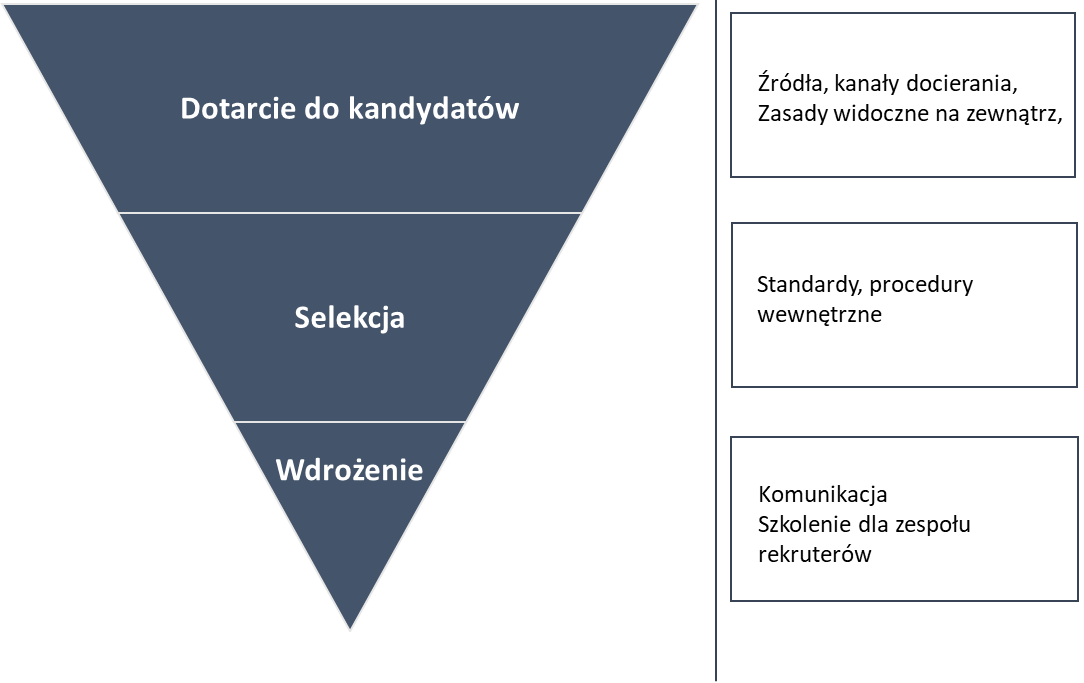 W obecnej rzeczywistości biznesowej efektywność metod rekrutacji i selekcji jest absolutnie kluczowa dla zapewnienia pracowników niezbędnych do funkcjonowania biznesu. Dodatkowo istotne jest pozyskiwanie pracowników właściwych i utalentowanych, a sprzyjać temu może prostota oraz spostrzegana „przyjazność” procesów rekrutacji. Ważnym czynnikiem procesów rekrutacji jest zmieniające się na coraz bardziej rygorystyczne środowisko prawne, a także wzrastająca świadomość samych kandydatów i wrażliwość na choćby drobne uchybienia w procesie rekrutacji. Dlatego też system rekrutacji w każdej organizacji powinien spełniać najwyższe standardy jakościowe i prawne i tworzyć zarazem jedną spójną całość. Audyt procesów rekrutacji obejmuje:- zgodność z przepisami tzw. RODO- przegląd procedur rekrutacji i regulaminów wewnętrznych- ocenę stosowanych metod wyboru kandydatów- ocenę ryzyka zaistnienia dyskryminacji w procesie rekrutacji i zatrudniania- ocenę ryzyk stosowanych narzędzi rekrutacyjnych- ocenę informacji przekazywanych kandydatom biorącym udział w procesie rekrutacji- skuteczność samego procesu rekrutacji- ocenę kluczowych wskaźników efektywności procesów rekrutacji- ocenę procesu wdrożenia nowych pracowników w organizacji jako integralnego elementu wdrażania kandydata do organizacji i na nowe stanowisko pracyEfektem końcowym audytu jest raport z kluczowymi obserwacjami i wnioskami, rekomendacja zmian w regulacjach wewnętrznych dot. procesów rekrutacji wraz 
z zaproponowaniem konkretnych zapisów i działań oraz rekomendacje dot. procesu komunikacji z kandydatami. Raport obejmuje też wskazanie potencjalnych ryzyk prawnych oraz rekomendacje eliminujące ryzyka. Innym efektem końcowym może być przeprowadzenie specjalnie zaprojektowanego warsztatu dla zespołu rekrutacji dot. np. skutecznego zarządzania systemem rekrutacji w firmie lub prawnego ABC rekrutera. 
W ramach działań postaudytowych możemy zaprojektować wszelkie regulacje związane 
z procesem oraz pomóc w ich skutecznym wdrożeniu (np. program poleceń pracowniczych, polityka rekrutacji dla kandydatów, wzory upoważnień i pełnomocnictw). Każde badanie projektowane jest tak, żeby uwzględnić specyfikę Klienta oraz jego potrzeby biznesowe i prowadzone jest w ścisłej współpracy z działem HR i zespołem rekrutacji. Diagnoza efektywności systemu rekrutacji może obejmować całość procesu lub jego wybrane elementy (np. zgodność z RODO, wdrożenie pracownika, komunikacja 
z kandydatami, procedura rekrutacji).